Upcoming EventsFebruary 24, 2018 -  	Bluewater Festival of Bands (7th/8th Grade)March 1-3, 2018 - 	7th/8th Band and Orchestra Festival @ North Branch.  Reserve all dates tentatively.  (7th and 8th grade only)May 3rd - 5th - 	State Band and Orchestra Festival @ Port Huron Northern. Times TBA.  (7th and 8th grade only)May 17th, 2018 - 	6th Grade Spring Concert @ PHN PAC 7PM (6th grade only)May 24th, 2018 - 	Spring Concert @ PHN PAC (7/8 Grade) 7 PMMay 30th – June 10th -  	National Performance Tour – Gatlinburg, TN, 8th GradeJune 7th, 2018 		Band Picnic & Band Awards - Lakeside ParkAre you signed up for Band Remind?For 6th GradeText @fgmsband6To 81010For 7th Grade:Text @fgmsband7to 81010For 8th Grade:Text @fgmsband8to 81010For Jazz Ensemble@fgmsjazzto 81010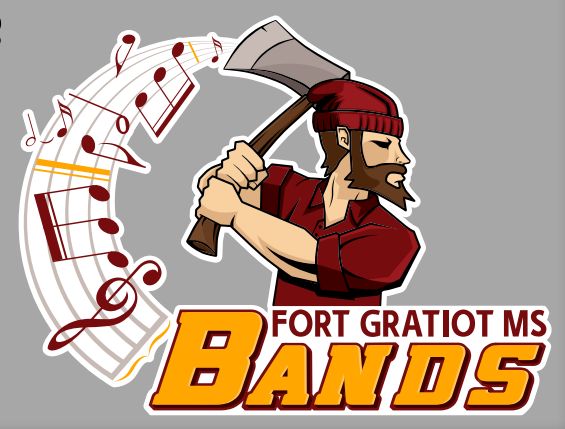                          presents         Pre-Fest                    February 15th, 2018                    6:00PM & 7:00PM                               Alycia Shagena, Principal                               Erin Eastman, Assistant Principal                           “North End” Instrumental Music Faculty:                               Erick Senkmajer, PHN                               Mike Yaros, FGMS                             www.fgbands.us                                www.phnbands.org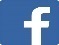                                 Visit us on Facebook!Tonight’s Repertoire~6th Grade Band~March Across the Seas				Ryan NowlinAll Grace and Thanksgiving			Bruce PearsonPrehistoric Suite				Paul Jennings~7th Grade Concert Band~March from “Suite in Eb” by Gustav Holst	arr. Mike StoryChorale and Recessional 			John EdmondsonChant and Ceremony				Mark Williams8th Grade Concert BandChinese Folk Fantasy				James CurnowDivinum Mysterum				James SwearingenVivo!						William Kiefer/arr. Glover2018 Festival Season Performance Details (7/8th Grades Only)​Bluewater Festival of Bands (7th and 8th grade event only)February 24th, 2018 (morning)Port Huron HS PAC (NOT Northern)​Report time for 7th Grade is 7:00AM.  Warm-up is at 7:20, performance at 8:00AM.  Done around 9:15.Report time for 8th Grade is 8:15.  Warm-up is at 8:40, and performance is at 9:20.  Done around 10:30.35 minutes on-stage time including performance and feedback from a “Master Clinician” for parents/other bands to see and hear.  Master Clinician for this year is Mr. William Cable (please see attached biograph).A 35 minute “Break-Out” Master Class with students splitting into Woodwind, Brass and Percussion groups and working directly with a rotation of specialists in their instrument family who will have listened to the on-stage performance and Master Clinic.​​​MSBOA District 3 Band Festival(7th and 8th grade event only)North Branch HSMarch 3, 2018​​Buses for both groups leave FGMS at 6:20AM.7th Grade Performs at 8:25AM8th Grade performs at 10:40AMBuses return to FGMS around 1PMParents MAY drive their kids separately if they wish. More info and travel permits on their way soon.~7th Grade Personnel~Flutes		Emma Brewer 	Nicole Hamrick	Cooper ManuilowMarley Patterson	Chasey Pond 	Madeline SchottKassidy Seaton 	Helena Smith	Oboe		Mara Strock 	Bassoon		Callie AbairClarinets 		Gracelynne Barrett		Emily Benedict	Paige Borowski		Kathryn Buckingham  Lauren Chapman	  	  Maxwell Hunter		Hannah Keys	                  Xavier Lashbrook	  	 Hailey Luzynski	Jenna Poosch		Faith WilsonBass Clarinet	Therese Georgia	Arissa GoodwinAlto Saxophones	Leah Crawford 	Xander Fields	Logan ForbesNicolas Hartson	Shane Haskell	Alexandra HeptingSierra Horvath	Benjamin Howison	Ellie KovachOlivia Lyon	Dylan Pasia	Dane Pawlak	Eli Schroll		Sophia Sharkey	Mason StruthersTenor Saxophone 	Matthew Roskey	Thomas PaquinBaritone Sax	Calvin Harvey Trumpets		Alexander Armstrong  	Gabriella Castillo   Aldo Garcia	Kaylee Kruse	Emma LomasneyAriana McMann	Sophia Moore	Chloe PruittJenna Remick	Delanie Robb	Laney Roberts 	Alex Sprague	Mia Stromberg	Brooke WolschlagerHorns		Lillian Allen	Sierra Crottie			Trombones	Alison Crottie	   Connor Hickson	      Madison Hohensee		David Kornacki	    Madison Hohensee    Emma Mason			Margaret Monaghan  Vincent Oldford	      Hannah Radigan			Lillian Rushton	    Jadyn Yennor	Baritone B.C	Hannah LucasTuba		Sophia McVay		Andrea WernerPercussion	Selah Anandraj		Charles Dunkel				Benjamin Goldman		Jacob Gorinac		Micah Jemison		Ralph O’Donnell	Elliot Purdy		Canaan Sabic	Jadyn Turner~8th Grade Personnel~Flutes		Riley Berger	Madeleine Boyle	Leah FisherAbby Hartman	Katherine Kozloff	Kira RomzekDomonic Shanks	Mackenzie SparlingOboe		Sophie Frank		Bassoon		Isabel EddyClarinets  	Catilyn Breidenich	Allison Caughel	   Breahanna CiccarelloKiersten Cooper	Emileigh Duckworth  Kyndra DumanAlivia Dunn	Max Fernandez	   Maylyn JohnsonNatalie Lilley	Alyssa Maurer	   Eliana MorganDillon Reno	Skylar Soulliere	   Emily StalkerBrandon Taylor Alto Sax		Ryan Collins	Jaden Du Randt	Jenna HarmonBenjamin Heiss	Avery Miller	Aiden Pasia	Madison Roberts 	Camryn Sparschu	Isabelle Toth	Kimberly Varty	Zachary WallaceTenor Sax	Zachary Manchester	Chase MeisterBaritone Sax	Wyatt LeathornTrumpet		Madison Berg	Hailey Diller	Ibrahim ElsafyHailey Gross	Steven Hooker	Evan MathewsGrace McCulloch	Selena Mertz	Amber TetreauHorn		Nathan Boutt	Claire Marquardt	Trombone	Jacob Arundel	Grady Butler	Conner Hall	Donald Pomaville	Peter Senkmajer	Gavin WardBaritone BC	Evan Leathorn	Tuba		Daniel Fealko	Mary Claire Glenn	Hayden MehnertPercussion	Addison Cook	Jenna Hannan	Brandon Hill	Lucas Hooker	Keegan Hunt	Jacob McEachin	Michael Saunders	Casey BorgielFirst Year Band PersonnelFluteClara L. Andrzejewski	Allie N. Baldwin	Mckenzie M. James	Hailey M. Leach	Alexis A. Parrish		Josalyn M. PickettLeah D. Snyder		Alyvia F. Vincent	Brynn E. Dowden		Kathryn E. Pittman	Jonathan S. Rock		Jennifer L. Stein	Rachel L. Tidwell		Maison J. Hall		Grace D. Hayes		Gabriella G. Lee		Wendy L. ZhangOboeAnna KerhoulasClarinetNalani A. Broderick	Jenna S. Hill		Cadence N. Parrish		Jamie D. Sarka		Aleigha Schemansky	Mikayla E. SchindlerKara K. Schott		Blake D. Shagena	Mckenzie L. Shagena	Alexis L. Umbreit	Isabelle R. Driscoll		Brooke K. Fournier	Catherine S. Pitts		Amolia RossowLogan W. Schatzberg	Julia A. Smith 		Logan P. Wilcox		Lilly A. Woodruff	Kaylyn M. Warner		Siera Bryce			Elliana Eggleston		Simon M. Hutchinson	Elizabeth A. Kendrick	 Peggy L. Brockitt		Alto SaxophoneAaron M. Caughel		Mason W. Cronce	         Arianna N. Henry		Gavin B. Locke             	Catherine D. Old     	Johnathan J. PetrickGabriel G. Stephens	Luke T. VanderHeuvel	        Teagan M. Georgia		Olivia Ladd Collin M. Lilley             	Camden L. Osgood	      	Adam M. Stromberg	Morgan M. Walczak      	Jack M. Bennett	               	Laci N. Eddy		TrumpetIsabella M. Bowman		Aven T. Campau	Carl A. Fitchett			Reagan E. Francis	Shayan Lal			Abigail F. McCullochAlison M. Nichols			Jacob T. Rhude		Reydin Shanks			Alivia A. Brown	Sebastian A. Castillo		Evan M. GuillozVincent Le			Douglas M. Modrich	Madison K. Sanchez		Noah A. Ealy		Bryson P. StraszHornZaine A. Kestner 	         		Victoria M. Miller	Emmarie M. Turner 	 	John Reid		         Alauna K. ValdezTrombonePaul N. Backlas			Carlie S. Irvine		Nathan D. Sparschu		Benson E. Uplinger		Daniel A. Harju			Brennen N. AllenAlexis M. StevensBaritone B.C.		Gavin Howard						String BassJack P. BoyleCassidy R. GerrowTubaKaleb Ramos			 Bayleigh WrightPercussionJordyn L. Baunock			Owen S. Campbell	    Wesley A. Cloutier Jr		Rory J. Francis		Oliver J. Holliday	        		Jorja M. SzeszyckiAedan J. Bricker			Taylor D. HamrickDylan W. Gourlay